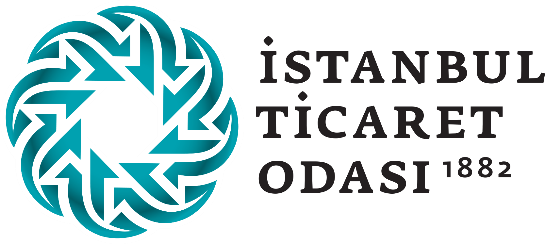 İLGİLİLERİN DİKKATLERİNE,Singapur’da 4 - 6 Aralık 2024 tarihleri arasında düzenlenecek ATF – Asya TV Forum ve Market Fuarı Türkiye Milli İştiraki İstanbul Ticaret Odası Organizasyonu İTO ve katılımcı firmalara ait stantların proje, proje gerçekleştirme ve stant inşaatı ihalesi ekli Şartnameye göre yapılacaktır.İhale için son teklif verme tarihi ve saati: 31 Temmuz 2024 saat 16.30’dur.Teklif verilirken firma tarafından dört (4) zarf hazırlanacaktır. Birinci zarf: İlk zarfta, projenin model çizimleri yer alacaktır. Model çizim II. Kısım’da yer alan Teknik Şartnamedeki hususları içerecektir. Zarfın üzerine ve model çizimlerin altına ticaret unvanı yazılacaktır. Zarfın yapıştırılan yeri istekli tarafından imzalanarak, mühürlenecek veya kaşelenecektir. EK1-A tamamlanarak zarfın üzerine eklenecektir.İkinci zarf: Zarfın üzerine Genel ve Mesleki Teknik Yeterlilik Belgeleri olarak yazılacaktır. Zarfın yapıştırılan yeri istekli tarafından imzalanarak, mühürlenecek veya kaşelenecektir.Üçüncü zarf: Bu zarfın içine ise firmanın söz konusu işin kapsamında vereceği fiyat teklifi yer alacaktır. Zarfın yapıştırılan yeri istekli tarafından imzalanarak, mühürlenecek veya kaşelenecektir. EK1-B tamamlanarak zarfın üzerine eklenecektir.Yukarıda bahsi geçen üç (3) zarf toplanarak dördüncü bir zarfa konulacak ve kaşeli-imzalı olarak İTO’ya sunulacaktır. 4. Zarf üzerine Şartnamede belirtilen yazı örneğine uygun olarak bir dilekçe eklenecektir.Sorularınız için aşağıda bilgileri verilen personel ile irtibata geçmenizi rica ederiz.Saygılarımızla,İdari İşler ve Satın Alma MüdürlüğüT :0212-455 63 81/0530 167 75 38F :0212 455 65 15Fuarlar MüdürlüğüBegüm Ece / Mine Güneş / Aylin OdabaşTelefon	: 0212 455 65 03 /0212 455 61 06 / 0212 455 61 00GSM	: 0532 714 83 50 / 0533 959 30 57Mail          : begum.ece@ito.org.tr / mine.gunes@ito.org.tr / aylin.odabas@ito.org.tr 